TINJAUAN HUKUM ISLAM TERHADAP IKRAR TALAK YANG DIWAKILKAN KEPADA KUASA HUKUM PEREMPUAN Skripsi diajukan untuk Memenuhi Syarat-syarat mencapai gelar Sarjana Hukum Islam  Program Studi Ahwal al-SyakhshiyahOleh HERLINANIM: 09020101061JURUSAN SYARIAH DAN EKONOMI ISLAMSEKOLAH TINGGI AGAMA ISLAM NEGERI (STAIN)SULTAN QAIMUDDINKENDARI2013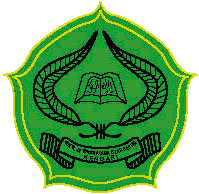 